新北市兒童課後照顧服務中心           負責人(法人或團體代表人)基本資料表暨切結書姓名王大明王大明出生年月日66年6月6日身分證字號A111111111A111111111聯絡電話（宅）29603456（手機）0911111111戶籍地址新北市板橋區中山路1段161號20樓新北市板橋區中山路1段161號20樓新北市板橋區中山路1段161號20樓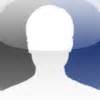 中心電話293034562930345629303456中心電子信箱ntpc@yahoo.com.twntpc@yahoo.com.twntpc@yahoo.com.tw聲明事項：本人未有下列情形：曾犯妨害性自主罪、性騷擾罪，經緩起訴處分或有罪判決確定。但未滿十八歲之人，犯刑法第二百二十七條之罪者，不在此限。二、有第四十九條各款所定行為之一，經有關機關查證屬實。三、罹患精神疾病或身心狀況違常，經主管機關委請相關專科醫師二人以上諮詢後，認定    不能執行職務。※如有違反上述規定願負法律上責任，並不得擔任負責人。※同時檢附【警察刑事紀錄證明】、【健康檢查結果】於本表後。※影本皆須加蓋與正本相符及負責人私章。※健康檢查項目如下：一、負責人、主任、課後照顧人員及其他工作人員：基本體檢項目、B型肝炎、胸部X光。二、廚工：基本體檢項目、A型肝炎、B型肝炎、傷寒、胸部X光。                                  切結人：　王大明　　           （簽名及蓋章）聲明事項：本人未有下列情形：曾犯妨害性自主罪、性騷擾罪，經緩起訴處分或有罪判決確定。但未滿十八歲之人，犯刑法第二百二十七條之罪者，不在此限。二、有第四十九條各款所定行為之一，經有關機關查證屬實。三、罹患精神疾病或身心狀況違常，經主管機關委請相關專科醫師二人以上諮詢後，認定    不能執行職務。※如有違反上述規定願負法律上責任，並不得擔任負責人。※同時檢附【警察刑事紀錄證明】、【健康檢查結果】於本表後。※影本皆須加蓋與正本相符及負責人私章。※健康檢查項目如下：一、負責人、主任、課後照顧人員及其他工作人員：基本體檢項目、B型肝炎、胸部X光。二、廚工：基本體檢項目、A型肝炎、B型肝炎、傷寒、胸部X光。                                  切結人：　王大明　　           （簽名及蓋章）聲明事項：本人未有下列情形：曾犯妨害性自主罪、性騷擾罪，經緩起訴處分或有罪判決確定。但未滿十八歲之人，犯刑法第二百二十七條之罪者，不在此限。二、有第四十九條各款所定行為之一，經有關機關查證屬實。三、罹患精神疾病或身心狀況違常，經主管機關委請相關專科醫師二人以上諮詢後，認定    不能執行職務。※如有違反上述規定願負法律上責任，並不得擔任負責人。※同時檢附【警察刑事紀錄證明】、【健康檢查結果】於本表後。※影本皆須加蓋與正本相符及負責人私章。※健康檢查項目如下：一、負責人、主任、課後照顧人員及其他工作人員：基本體檢項目、B型肝炎、胸部X光。二、廚工：基本體檢項目、A型肝炎、B型肝炎、傷寒、胸部X光。                                  切結人：　王大明　　           （簽名及蓋章）聲明事項：本人未有下列情形：曾犯妨害性自主罪、性騷擾罪，經緩起訴處分或有罪判決確定。但未滿十八歲之人，犯刑法第二百二十七條之罪者，不在此限。二、有第四十九條各款所定行為之一，經有關機關查證屬實。三、罹患精神疾病或身心狀況違常，經主管機關委請相關專科醫師二人以上諮詢後，認定    不能執行職務。※如有違反上述規定願負法律上責任，並不得擔任負責人。※同時檢附【警察刑事紀錄證明】、【健康檢查結果】於本表後。※影本皆須加蓋與正本相符及負責人私章。※健康檢查項目如下：一、負責人、主任、課後照顧人員及其他工作人員：基本體檢項目、B型肝炎、胸部X光。二、廚工：基本體檢項目、A型肝炎、B型肝炎、傷寒、胸部X光。                                  切結人：　王大明　　           （簽名及蓋章）聲明事項：本人未有下列情形：曾犯妨害性自主罪、性騷擾罪，經緩起訴處分或有罪判決確定。但未滿十八歲之人，犯刑法第二百二十七條之罪者，不在此限。二、有第四十九條各款所定行為之一，經有關機關查證屬實。三、罹患精神疾病或身心狀況違常，經主管機關委請相關專科醫師二人以上諮詢後，認定    不能執行職務。※如有違反上述規定願負法律上責任，並不得擔任負責人。※同時檢附【警察刑事紀錄證明】、【健康檢查結果】於本表後。※影本皆須加蓋與正本相符及負責人私章。※健康檢查項目如下：一、負責人、主任、課後照顧人員及其他工作人員：基本體檢項目、B型肝炎、胸部X光。二、廚工：基本體檢項目、A型肝炎、B型肝炎、傷寒、胸部X光。                                  切結人：　王大明　　           （簽名及蓋章）